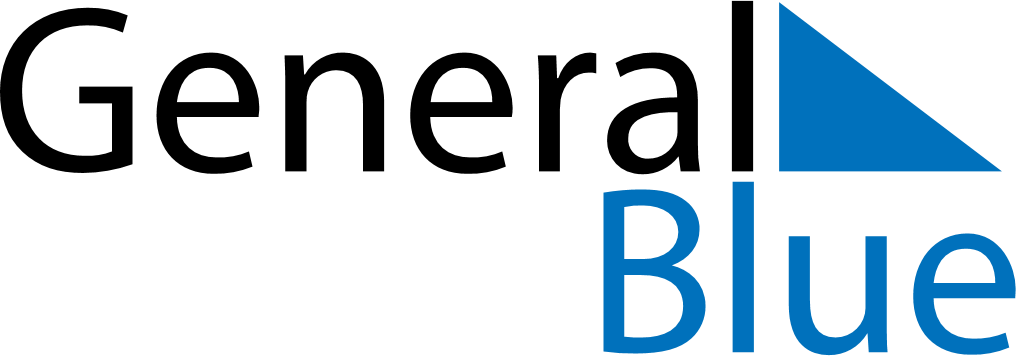 November 2024November 2024November 2024November 2024BelizeBelizeBelizeMondayTuesdayWednesdayThursdayFridaySaturdaySaturdaySunday122345678991011121314151616171819202122232324Garifuna Settlement Day25262728293030